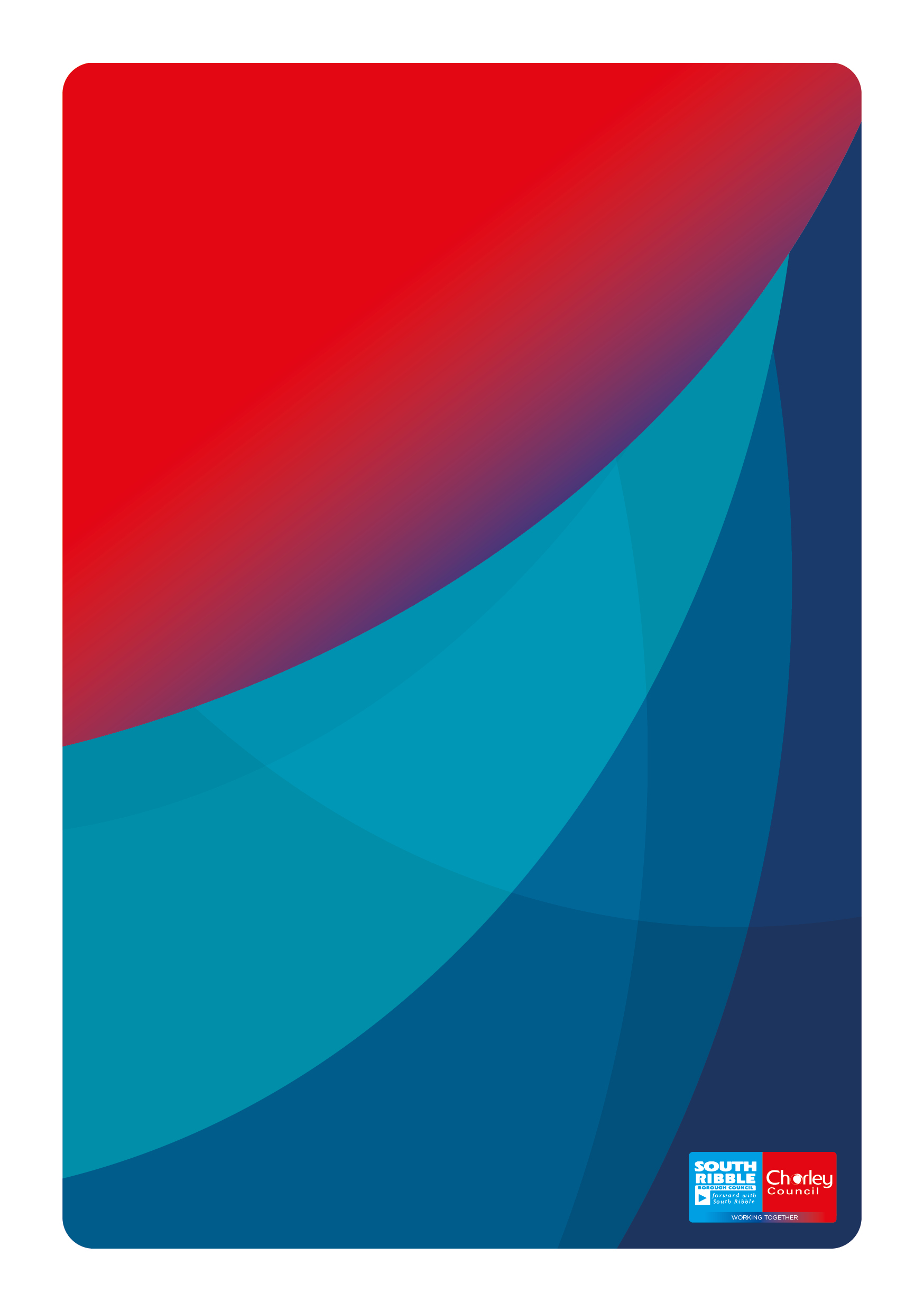 Introduction 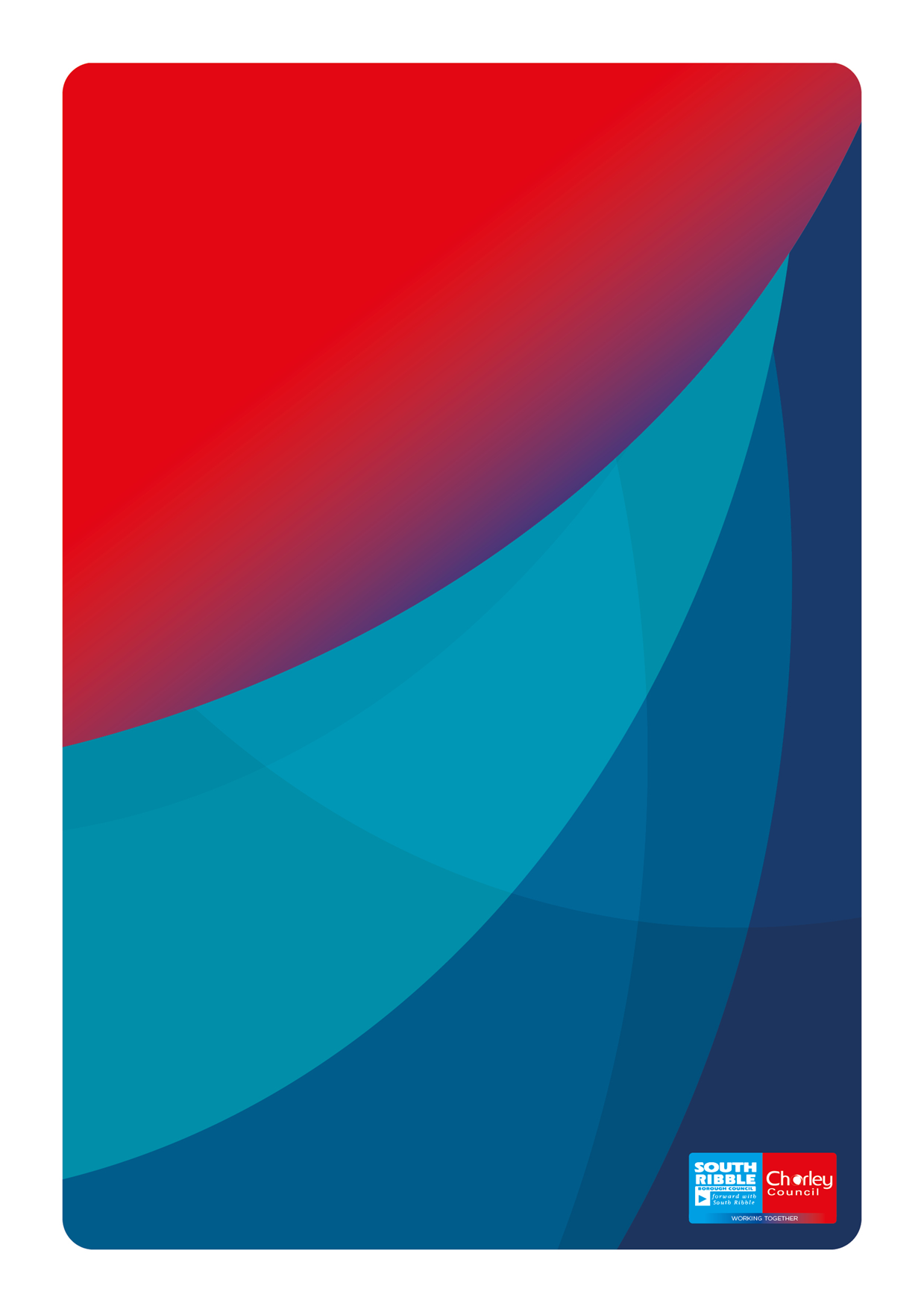 Purpose of the FrameworkThe Performance Management Framework sets out how we will improve outcomes for Chorley and South Ribble through a cycle of continuous planning, monitoring, scrutiny, learning and improvement. It exists to help officers, elected members, and partners to understand how we monitor performance and their role in achieving our priorities.Corporate Planning and Delivery Cycle Plan Planning Process   The Corporate Strategy is the main overarching plan which sets out the vision and aspirations for each council. It is determined by national influences and local priorities. It informs how the Council uses its resources and is cascaded through the organisation so that everyone is working towards the same objectives. This is presented in the diagram below: Measure To monitor performance we use performance indicators, which are measures that are submitted on a monthly, quarterly, or annual basis and are reviewed every year. Outlined below are the key elements of measuring performance: 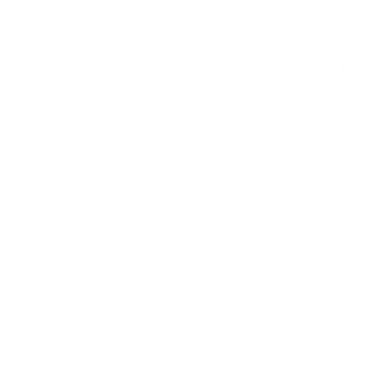 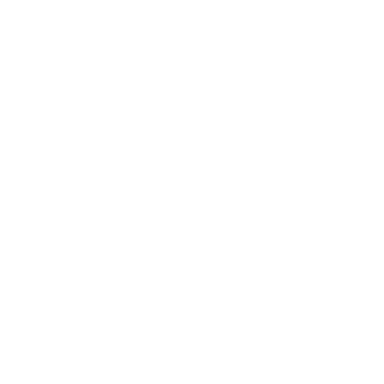 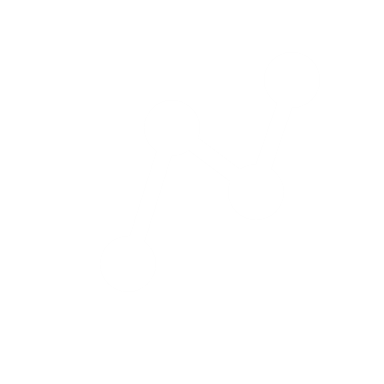 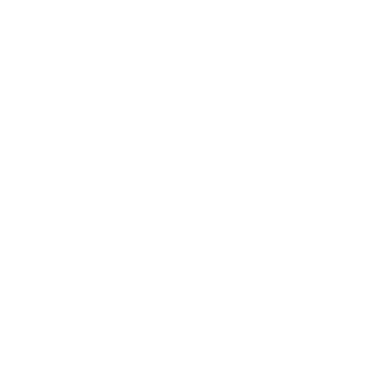 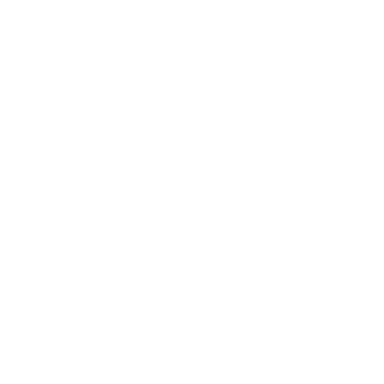 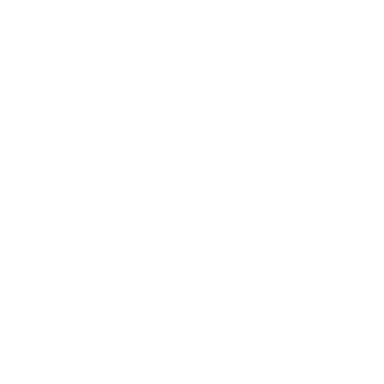 It is vital that our performance information is accurate and robust.  A separate guidance note on data quality is available to set out the standards and processes. This is available here: Performance Data Journey 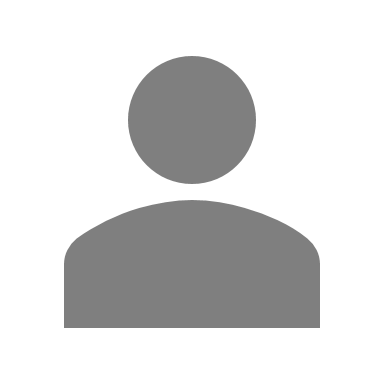 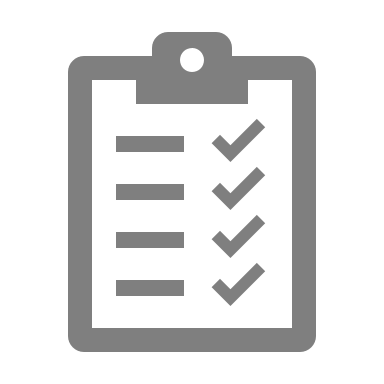 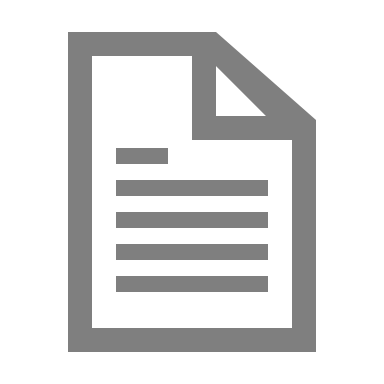 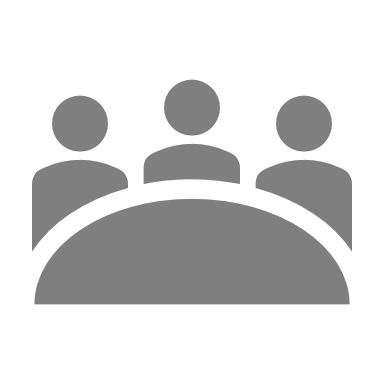 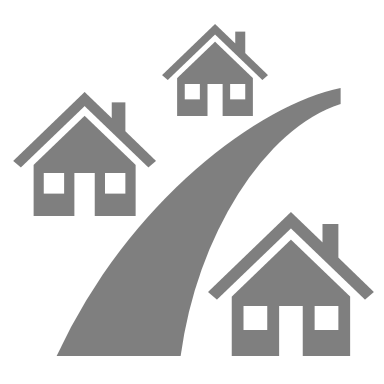 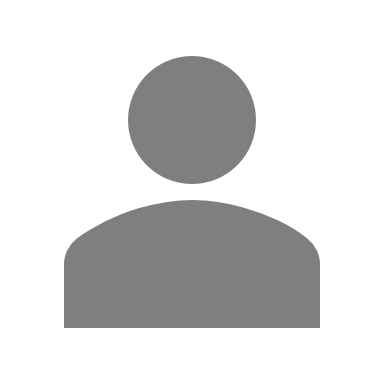 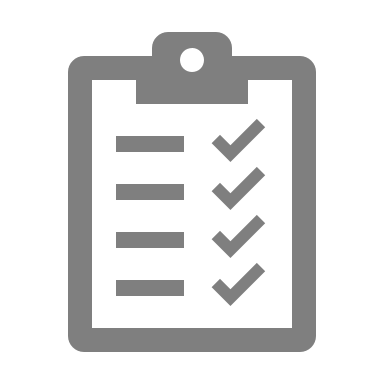 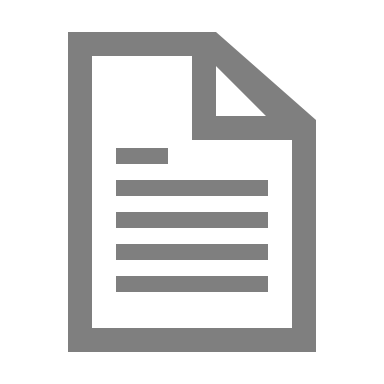 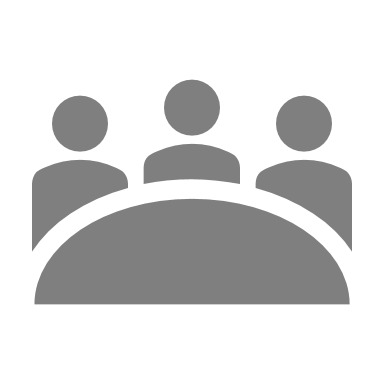 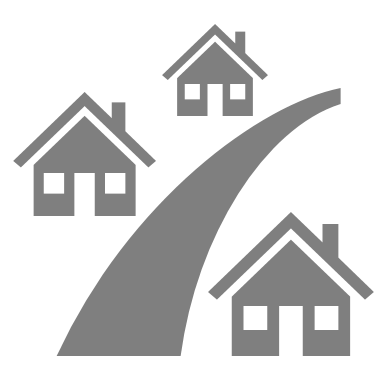 Review and reportThroughout each year we continually review our performance. This means that we can track the progress of our plans and allows senior management, elected members, and the public to scrutinise performance. Reporting by exception – we will focus on performance that is not as expected so that issues can be quickly identified and addressed. Action plans – enable officers to provide the detailed reasons why performance is lower than anticipated and the corrective action that will be taken to get performance back on track so this can be documented and stored effectively to inform decision making. Below highlights the main reporting products, including where they should go and how frequently: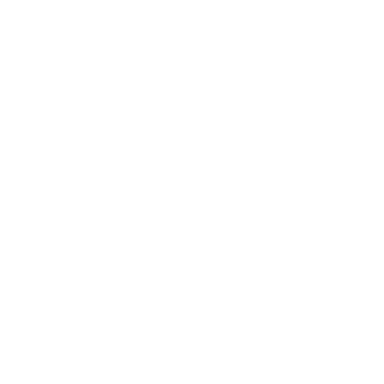 Performance and data checks to ensure data quality, as part of our internal audit processes the Transformation and Partnerships service will complete spot checks on a set number of indicators. This will ensure that any problems with definitions or calculation can be rectified at an early stage in the reporting cycle and senior managers, elected members and external stakeholders can be confident that the performance information is robust and reliable.Corporate Reporting Schedule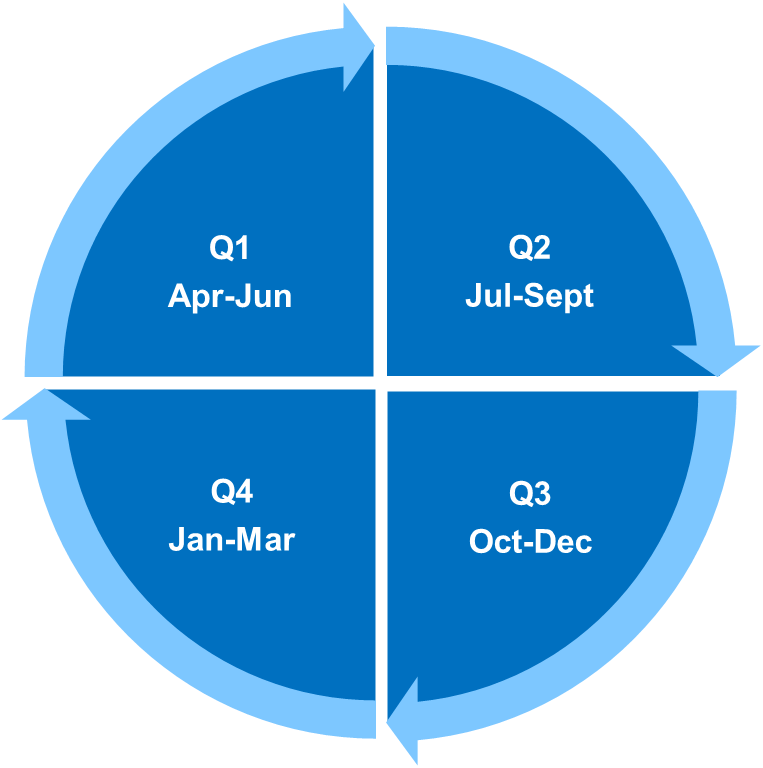 Revise To ensure that our plans and strategies remain relevant and reflective of the needs and aspirations of our communities we continually revise these using data and intelligence. 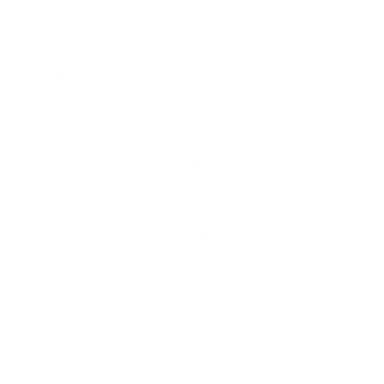 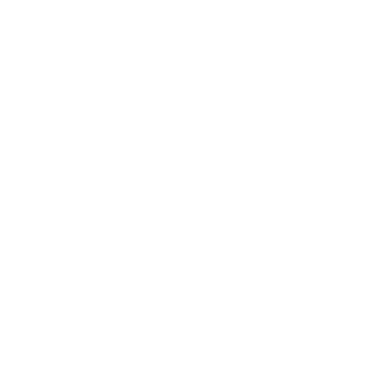 Once a review has taken place, the Lessons Learned can be used to improve our approach in the subsequent Corporate Strategy. Examples of this may include: 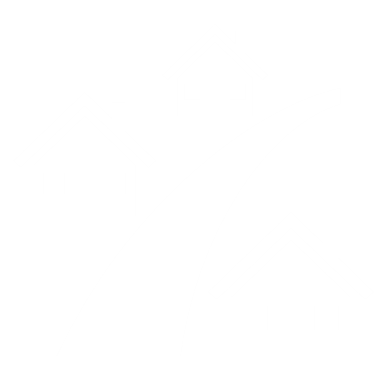 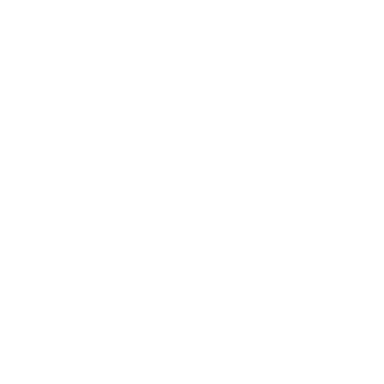 As well as revising our service plans, we also conduct service reviews as part of delivering continuous improvement. Service reviews can be light touch to consider a particular area of performance or more in-depth to look at a whole service including staffing, systems, and processes.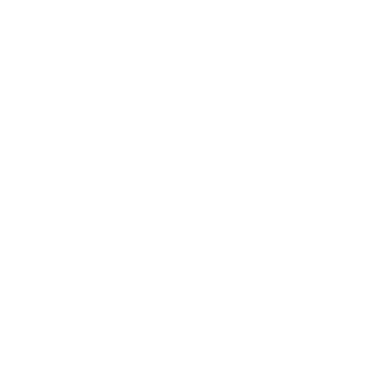 Roles and Responsibilities To ensure that each element within the performance framework is delivered, our staff take on key roles and responsibilities. These include: Committees and MeetingsPurposeSenior Leadership Team / Leadership TeamDirectors and service leads meeting twice a month to develop and oversee delivery and performance. Programme BoardThis group focuses on identifying, mitigating, and escalating risk as appropriate, monitoring the delivery of our Corporate Strategic projects and meeting quarterly. This is attended by both project officers and the leadership team who are the owners of programme board.Overview and Scrutiny CommitteeEach council has an Overview and Scrutiny sub-group made up of elected members to focus on internal performance and budgets as a vital mechanism for accountability and improvement.  Each quarter the committee will consider the quarterly performance report to review corporate performance. In addition to this, the second item that is considered will alternate per quarter between a performance focus report which looks at a directorate’s performance enabling the scrutiny of the progress of directorate delivery and performance and the business plan monitoring statement as a more in-depth look at wider organisational delivery.  In addition, the committee may choose to complete a ‘deep-dive’ into a particular service area. The role of the committee is to review, scrutinise and challenge performance in line with corporate priorities in order to promote open and transparent decision-making, democratic accountability and to promote continuous improvement, best practice and innovation within the Council’s services. Cabinet / Executive CabinetMade up of elected members and is responsible for determining the strategic direction of each council, developing the strategic priorities outlined in Corporate Strategy. They also have a responsibility to track the Corporate Strategy’s delivery, reviewing and responding to performance information.Full CouncilMain approval mechanism at the councils where elected members authorise the Corporate Strategy and budget on an annual basis.  Directorate Management Teams Service managers meeting together to discuss performance and delivery within their directorate, agreeing necessary action to improve performance.Performance management roles PurposeCollection OfficersCollect, retain, and enter data onto the performance systems and ensure Written Procedures are up-to-date.Responsible OfficersCheck and verify data on the performance systems, ensuring data quality and completing Action Plans when an indicator is below target.Authorising OfficersApprove the data on the performance systems, providing a final check on indicators and authorising them for reporting. These are made up of senior management and directors.Services and teams  PurposeService LeadsLead on the development of business plans, providing direction for their service. They are also responsible escalating and addressing risk as appropriate.ManagersOversee staff performance and undertake Personal Development Reviews. They also promote the importance of performance reporting within their teams.Individual OfficersResponsible for their personal development and performance. They should also understand how their work contributes to the Corporate Strategies and seek support to improve performance and reduce risk.Transformation and PartnershipsResponsible for reporting on performance, preparing and submitting reports committees and senior management. They also manage the performance management system. Programme Management OfficeResponsible for supporting the delivery of the Corporate Strategy projects. This includes support project officers and managers in project documentation and reports. 